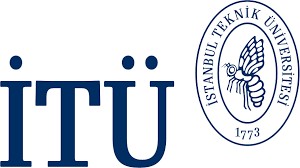 İ.T.Ü. KİMYA-METALURJİ FAKÜLTESİGıda Mühendisliği BölümüBİTİRME ÖDEVİ İZLEME FORMUDiğer:Danışmanın görüşü:İZLEME DÖNEMİ ÇALIŞMASI	  YETERLİDİR		  YETERSİZDİRAd SoyadAd SoyadİmzaİmzaÖğrenciDanışmanBitirme Ödevi KonusuÖdev Şekli Kaynak araştırması	 Deneysel çalışma Kaynak araştırması	 Deneysel çalışma Kaynak araştırması	 Deneysel çalışma Kaynak araştırması	 Deneysel çalışmaİzleme NoTarihÇalışmalarÇalışmalarYapıldıYapıldıYapılmadıKonu belirlemeKonu belirlemeKaynak araştırmasıKaynak araştırmasıDeney planı / bitirme ödevi içeriğinin oluşturumasıDeney planı / bitirme ödevi içeriğinin oluşturumasıDeneyler için malzeme teminiDeneyler için malzeme teminiDeneylerin gerçekleştirilmesiDeneylerin gerçekleştirilmesiDeney sonuçlarının yorumlanması ve istatiksel analizDeney sonuçlarının yorumlanması ve istatiksel analizBitirme ödevi içeriğinde belirlenen ilk iki bölümün yazılmasıBitirme ödevi içeriğinde belirlenen ilk iki bölümün yazılmasıBitirme ödevi içeriğinde belirlenen bölümlerin tamamlanmasıBitirme ödevi içeriğinde belirlenen bölümlerin tamamlanması